パソコン小話（２９０）2019/12/20エクスプローラーの使い方　８：今開いているフォルダーを知るWindows１０のエクスプローラーに付いては、小話３９，５２で説明していますが、整理して紹介します。ファイルやフォルダーのコピー、切り取り、貼り付け、新規作成などの操作は、エクスプローラーで行います。やっかいなのは、画面左側に上下に並んでいるフォルダーの集まりです。これらと、今操作しているフォルダーの名前がどういう関係になっているかを理解すると、ファルダー、ファイル操作が分かってきます。1．エクスプローラーの画面構成　ナビゲーションウィンドウ　　アドレスバー　　今開いているフォルダー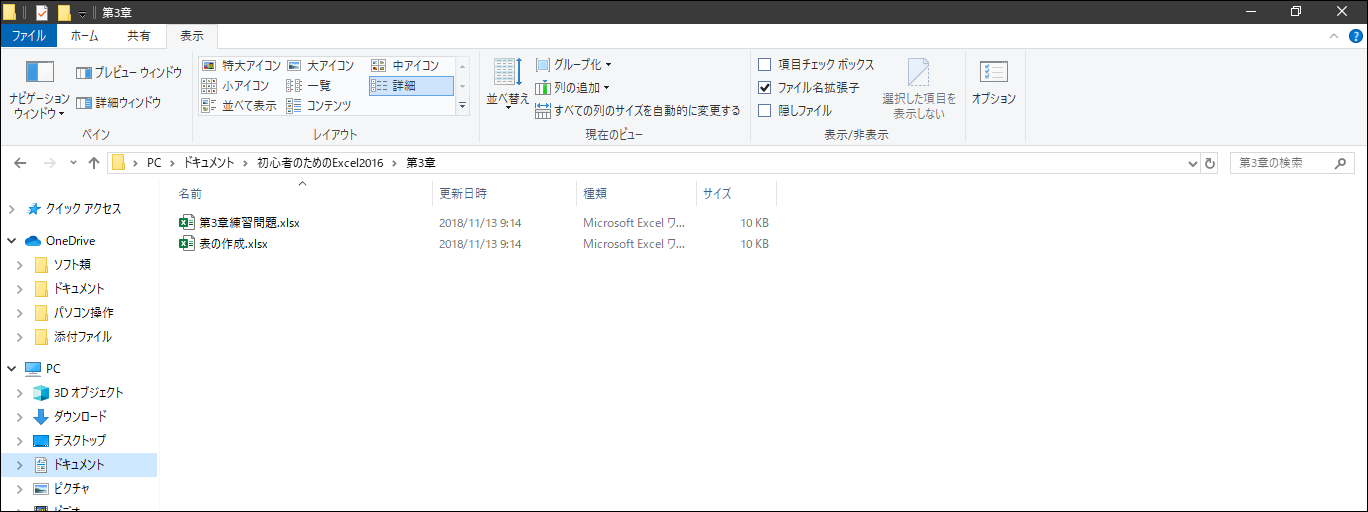 この図では、ＰＣ（パソコン）の中の、ドキュメントフォルダーの中の初心者のためのExcel2016　の中の　第3章というフォルダーを開いている。これを、簡潔に表したのが「アドレスバー」です。上記、アドレスバーの拡大図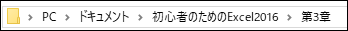 一番、右端が今開いているフォルダーです。常に、アドレスバーの右端を確認していれば、迷子にはなりません。２．一つ上のフォルダーに戻る　　前ページの例では、第３章の１つ前・・・・すなわち、初心者のためのExcel2016　のフォルダーに戻る　　操作　　アドレスバーの１つ前をクリックすれば良い　　その結果　　初心者のためのExcel2016が一番右に表示され、中央には、その中身が　　表示される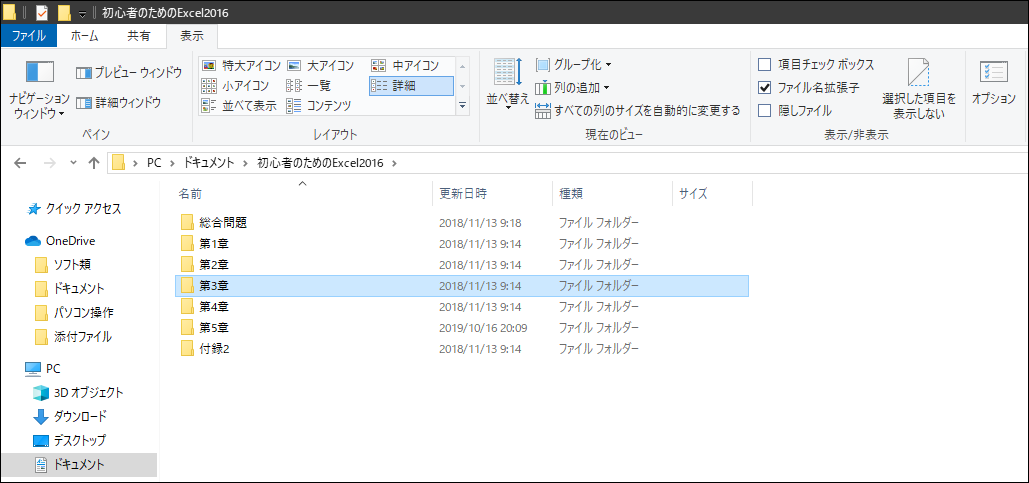 ３．全く別のフォルダーに移る（例：ピクチャに移る）　　ＰＣをクリック　→　ピクチャ　をダブルクリック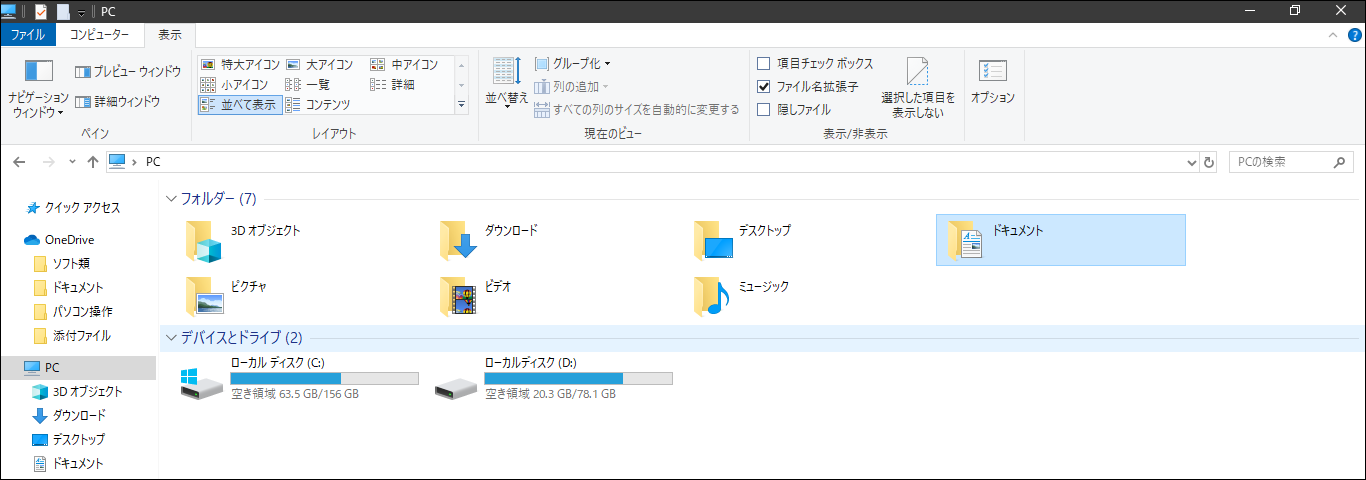 　　ピクチャが開きました（アドレスバーの右端を見る）　→　　　　　　　　　　　　　　　ピクチャの中身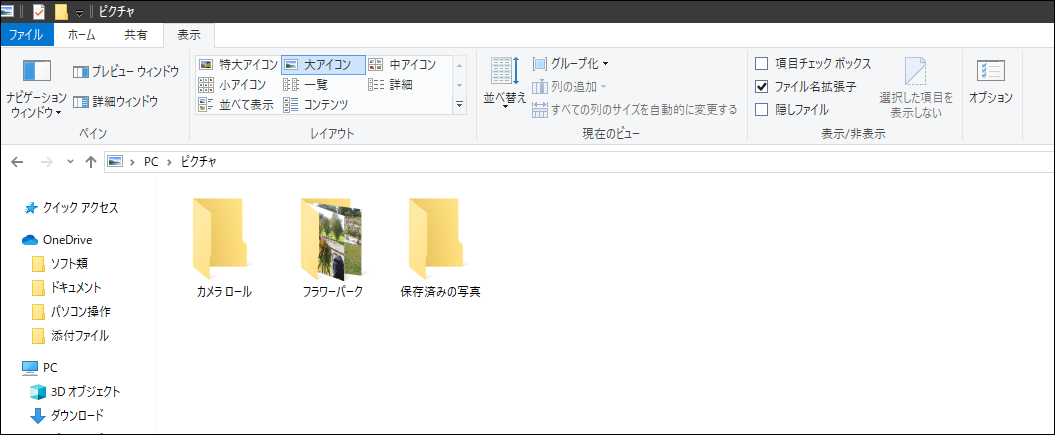 　　上図のアドレスバーの拡大図　　　　今のフォルダー・・・ピクチャ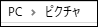 と言うように、フォルダー間を行き来し、ファイルの整理（コピー、切り取り、貼り付け）を行います。以上、ここまで来ると頭が混乱しそうですが、じっくりと眺めて下さい。この当たりの理解が進むと、パソコン操作も楽になります。冒頭に述べてありますが、このフォルダーの操作手順も、幾種類もあり、教える人によって様々です。いずれも間違いではありません。以上